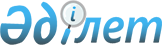 О внесении изменений и дополнений в постановление Правительства Республики Казахстан от 17 октября 2008 года № 962 "О мерах по реализации Указа Президента Республики Казахстан от 13 октября 2008 года № 669"Постановление Правительства Республики Казахстан от 14 апреля 2020 года № 202.
      Примечание ИЗПИ!
Порядок введения в действие см. п.2
      Правительство Республики Казахстан ПОСТАНОВЛЯЕТ: 
      1. Внести в постановление Правительства Республики Казахстан от 17 октября 2008 года № 962 "О мерах по реализации Указа Президента Республики Казахстан от 13 октября 2008 года № 669" (САПП Республики Казахстан, 2008 г., № 41, ст. 458) следующие изменения и дополнения:
      1) пункт 2 изложить в следующей редакции:
      "2. Утвердить:
      1) перечень юридических лиц, государственные пакеты акций (доли участия в уставных капиталах) которых передаются в оплату размещаемых акций Фонда, согласно приложению 1 к настоящему постановлению;
      2) изменения и дополнения, которые вносятся в некоторые решения Правительства Республики Казахстан, согласно приложению 2 к настоящему постановлению;
      3) размер и условия выплаты вознаграждений независимым директорам Фонда согласно приложению 3 к настоящему постановлению (с грифом "для служебного пользования").";
      2) пункт 8 изложить в следующей редакции:
      "8. Избрать Совет директоров Фонда в составе согласно приложению 4 к настоящему постановлению.";
      3) дополнить пунктом 8-1 следующего содержания: 
      "8-1. Определить срок полномочий Совета директоров Фонда с 1 января 2020 года по 31 декабря 2023 года.";
      4) правый верхний угол перечня юридических лиц, государственные пакеты акций (доли участия в уставных капиталах) которых передаются в оплату размещаемых акций акционерного общества "Фонд национального благосостояния "Самрук-Қазына", прилагаемого к указанному постановлению изложить в следующей редакции:
      5) правый верхний угол изменений и дополнений, которые вносятся в некоторые решения Правительства Республики Казахстан, прилагаемых к указанному постановлению изложить в следующей редакции:
      6) в приложении 2 к указанному постановлению "Состав Совета директоров акционерного общества "Фонд национального благосостояния "Самрук-Қазына":
      правый верхний угол изложить в следующей редакции:
      строки:
      "Даленов Руслан Ерболатович – Министр национальной экономики Республики Казахстан,
      Есимов Ахметжан Смагулович – председатель правления акционерного общества "Фонд национального благосостояния "Самрук-Қазына"
      изложить в следующей редакции:
      "первый руководитель центрального уполномоченного органа по государственному планированию – представитель единственного акционера акционерного общества "Фонд национального благосостояния "Самрук-Қазына",
      председатель правления акционерного общества "Фонд национального благосостояния "Самрук-Қазына";
      7) приложение 3 "Размер и условия выплаты вознаграждений независимых директоров акционерного общества "Фонд национального благосостояния "Самрук-Қазына" к указанному постановлению изложить в редакции согласно приложению к настоящему постановлению (для служебного пользования).
      2. Настоящее постановление вводится в действие с 1 января 2020 года, за исключением пунктов 2 и 3 приложения к настоящему постановлению, которые вводятся в действие с 6 декабря 2019 года.
					© 2012. РГП на ПХВ «Институт законодательства и правовой информации Республики Казахстан» Министерства юстиции Республики Казахстан
				"Приложение 1
к постановлению Правительства
Республики Казахстан
от 17 октября 2008 года № 962";"Приложение 2
к постановлению Правительства
Республики Казахстан
от 17 октября 2008 года № 962";"Приложение 4
к постановлению Правительства
Республики Казахстан
от 17 октября 2008 года № 962";
      Премьер-Министр
Республики Казахстан 

А. Мамин
